                           Martedi 1 Maggio 2018*/**/***/****/***** ricognizione unicaIl comitato organizzatore NON RISPONDE di eventuali furti e/o danni subiti nei parcheggi o nelle scuderie. ! PARCHEGGI E SCUDERIE NON CUSTODITI !Categorie Inizio ore   9.00LP30 *Circa ore   9.20L 60 *Circa ore 10.30L 70 **Circa ore 11.30LB 80 **Circa ore 13.00B 90 tempo***Circa ore 14.00B 100 tempo ***Circa ore 15.00B 110 tempo ***Circa ore 16.00C 115 fasi c. ****Circa ore 16.40C 120 fasi c. ****Circa ore 17.00C 125 tempo *****A seguireC 130 tempo *****A seguireC 135 tempo *****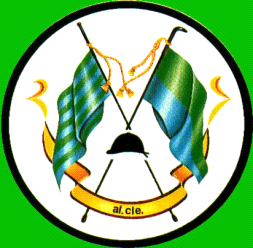 